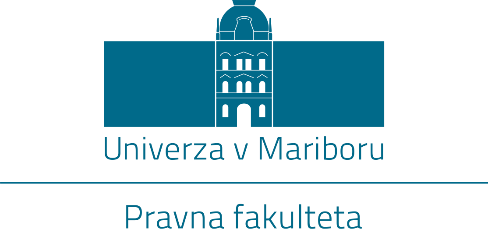 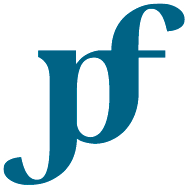 STROKOVNO MNENJE O TEMI DOKTORSKE DISERTACIJE
Naslov teme: ___________________________________________________________________________________________________________________________________________________________Doktorsk-i/a študent/-ka: ______________________________________________________________
                                                          Predlagani/-a mentor/-ica: ______________________________________________________________ 

Predlagani/-a somentor/-ica: ____________________________________________________________Mnenje mentorja in morebitnega somentorja  					                          	            
Mnenje zunanjega strokovnjaka oz. strokovnjaka, ki ga je imenovala katedra/pristojna komisija             
Strokovno mnenje naj naslovi naslednje točke:1. Mnenje o predlogu teme.1.1. Mnenje o predlaganem naslovu teme.1.2. Mnenje o ciljih, tezi in pričakovanih izvirnih znanstvenih prispevkih predlagane doktorske disertacije.1.3. Mnenje o navedenih predpostavkah in omejitvah.1.4. Mnenje o predvidenih metodah raziskovanja.2. Mnenje o izvirnosti in aktualnosti teme.3. Predlog glede teme (vsebuje oceno, ali lahko študent z obravnavo teme ustvari samostojen,  aktualen in izviren prispevek k znanstveni disciplini).4. Predlog za zunanjega strokovnjaka (samo v primeru mnenja mentorja; predlog vsebuje tudi utemeljitev ustrezne znanstvenoraziskovalne aktivnosti predlaganega strokovnjaka v zadnjih 5 letih)5. Datum in podpis strokovnjaka (strokovnjakov), ki je/so pripravil/-i mnenje.